Pénteken dolgozatot fogunk írni, hasonló feladatsorból!10 órától lesz elérhető a dolgozat a vajdaval.hu-n,
és 12 óráig kérem visszaküldeni azt.1.	Írd be az ábrán látható szimmetrikus háromszögnél az elnevezéseket!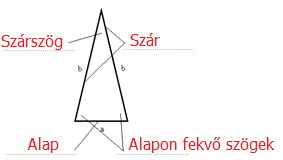 2.	Töltsd ki a táblázatot!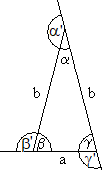 3.	Válaszd ki a tengelyesen szimmetrikus háromszögek sorszámát!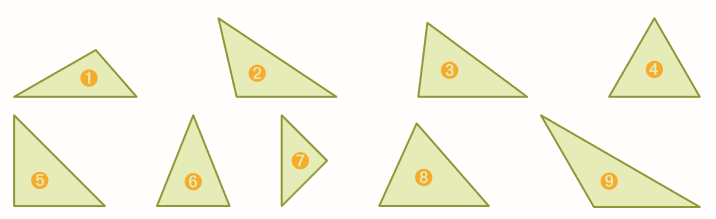 4; 5; 6; 7; 8; 94. Szerkessz szimmetrikus háromszöget melynek alapja 4,8 cm, szárai 3 cm hosszúak! Rajzold be az alaphoz tartozó magasságot! Mekkora a háromszög kerülete és területe? (Az ismeretlen adatokat méréssel határozd meg!)t= 4,32 cm2k=a+b+bk=4,8+3+3k=10,8 cm5.	Szerkessz szimmetrikus háromszöget, amelynek alapja 4,2 cm, alaphoz tartozó magassága 3,5 cm hosszú! Mekkora a háromszög kerülete és területe? (Az ismeretlen adatokat méréssel határozd meg!)t= 7,35 cm2k=a+b+bk=4,2+4,1+4,1k=12,4 cm6. 	Határozd meg a négyzetrácsba rajzolt háromszögek területét, ha a területegység egy kis négyzet területe!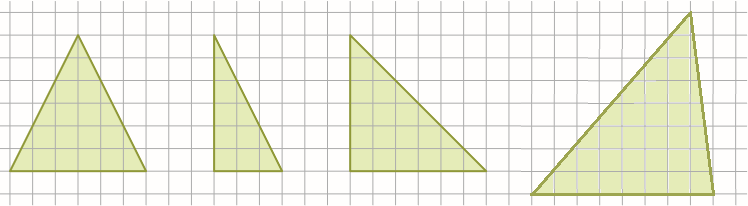 		       18		        9		             18		   327. Szerkessz egy szabályos nyolcszöget egy 18 mm sugarú körbe!8.	Egy szabályos tizenkétszög 12 egybevágó egyenlő szárú háromszögből rakható össze. Mekkorák ezeknek a háromszögeknek a szögei?	360°:12=30°	(180°-30°):2=150°